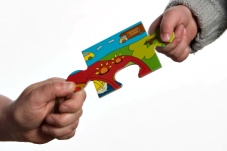 WTPN Northern Regional meeting5th March 2014Net teaching Room, Gaskell Campus, Manchester Metropolitan UniversityIntroductions (15 minutes)Who is here and which services are we from? Part 1 – Local and National sharing (30 minutes)Top three things that are going well – discussionTop three obstaclesEvents/projects happening in the region – for local and national disseminationKey messages from other regionsPart 2- Meeting Focus (1 hour presentation and discussion)Visual interaction methods by Ann Hockaday from the Special Parenting Service.AOBDate of next meeting and decision on meeting focus.